Приложение №6 к листу голосования члена Организационного комитета Международной олимпиады Ассоциации образовательных организаций высшего образования «Глобальные университеты» для абитуриентов магистратурыСтруктура научного профиля (портфолио) потенциальных научных руководителей участников Международной олимпиады Ассоциации «Глобальные университеты» по треку аспирантуры в 2020-2021 гг. УниверситетНациональный исследовательский Томский государственный университетУровень владения английским языкомProficiency С2, уровень владения в совершенствеНаправление подготовки, на которое будет приниматься аспирантОбразование и педагогические науки Код направления подготовки, на которое будет приниматься аспирант44.06.01 Специализация 13.00.02 Теория и методика обучения и воспитания (иностранные языки)Перечень исследовательских проектов потенциального научного руководителя (участие/руководство)Проект № НУ 8.1.13.2017, выполненный в рамках Программы повышения конкурентоспособности ТГУКогнитивные, социолингвистические и прагматические аспекты межкультурной коммуникации при обучении иноязычному дискурсу ПРОЕКТ № НУ 8.1.08.2018, выполненный в рамках Программы повышения конкурентоспособности ТГУАнализ дискурса в когнитивном, социолингвистическом и лингвопрагматическом аспектах в обучении межкультурной коммуникацииПеречень возможных тем для исследованияКогнитивные основы функционирования механизмов восприятия и производства иноязычного дискурса в межкультурной коммуникацииРазработка современных технологий обучения иностранным языкам с учетом когнитивно-дискурсивных факторов иноязычной коммуникации Мультилингвальное и этно-ориентированное обучение языкам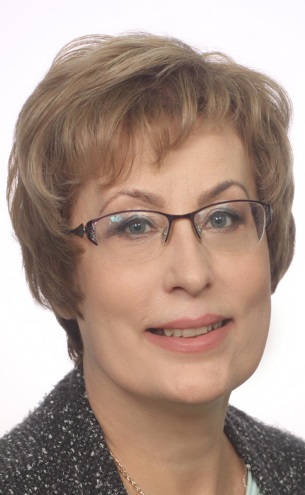 Research supervisor:Olga Andreevna Obdalova,Doctor of Pedagogical Sciences, DND № 005004 from November 29, 2017(Степень доктора наук, выдан диплом Министерства образования и науки Российской Федерации  серии ДНД № 005004 от 29 ноября 2017 г.)Заголовок (область исследования научного руководителя одной фразой)Теоретико-методологические основы теории, методики и технологии иноязычного образования на всех уровнях системы образования в контексте отечественной и зарубежной образовательной практики.Изучение различных аспектов иноязычного дискурса для совершенствования технологий и методов обучения иностранным языкамResearch supervisor:Olga Andreevna Obdalova,Doctor of Pedagogical Sciences, DND № 005004 from November 29, 2017(Степень доктора наук, выдан диплом Министерства образования и науки Российской Федерации  серии ДНД № 005004 от 29 ноября 2017 г.)Supervisor’s research interests (более детальное описание научных интересов):Разработка моделей, систем, методов и технологий обучения иностранным языкам с учетом междисциплинарных данных наук о дискурсе, прагматике, лингвистике текста, межкультурной коммуникации, когнитивной деятельности субъектов коммуникации, относящихся к разным культурам и языковым группам.  Разработка инновационных методических моделей, методик и способов обучения иноязычному дискурсу с учетом профессиональной направленности образовательного процесса; рекомендаций по развитию различных компонентов иноязычной компетенции у обучающихся.Research supervisor:Olga Andreevna Obdalova,Doctor of Pedagogical Sciences, DND № 005004 from November 29, 2017(Степень доктора наук, выдан диплом Министерства образования и науки Российской Федерации  серии ДНД № 005004 от 29 ноября 2017 г.)Research highlights (при наличии):Необходимо указать отличительные особенности данной программы, которые бы выделяли её перед остальными. (Использование уникального оборудования, взаимодействие с зарубежными учеными и исследовательскими центрами, финансовая поддержка аспиранта и т.д.)Программа реализуется в рамках научной школы «Когнитивно-дискурсивный подход в межкультурной коммуникации» под руководством д. пед. н., профессора каф. Англ. языка естественнонаучных и физ.-мат. ф-в ТГУ О.А. Обдаловой, а также в рамках исследовательских проектов Лаборатории социокогнитивной лингвистики и обучения иноязычному дискурсу (зав. лабораторией доктор пед.наук, профессор Обдалова Ольга Андреевна) через реализацию научных проектов при взаимодействии с зарубежными учеными: Кечкеш Иштван, профессор университета штата Нью-Йорк, г. Олбани (США), Кирнер-Людвиг Моника, доцент Department of English, Университет г.Инсбрук (Австрия). Research supervisor:Olga Andreevna Obdalova,Doctor of Pedagogical Sciences, DND № 005004 from November 29, 2017(Степень доктора наук, выдан диплом Министерства образования и науки Российской Федерации  серии ДНД № 005004 от 29 ноября 2017 г.)Supervisor’s specific requirements:Раздел заполняется при наличии требований, предъявляемых к аспиранту (обязательный бэкграунд кандидата/дисциплины, которые он обязательно должен был освоить/ методы, которыми он должен владеть/ уметь пользоваться каким-то определённым ПО и др.)Необходимость регистрации в системе MOODLE Томского государственного университетаСоответствующая степень магистра с  минимальной средней оценкой 60 % как в единицах преподаваемого курса, так и в диссертации (или в международном эквиваленте 60 %).Владение английским языком на  профессиональном уровне __________________________________________Research supervisor:Olga Andreevna Obdalova,Doctor of Pedagogical Sciences, DND № 005004 from November 29, 2017(Степень доктора наук, выдан диплом Министерства образования и науки Российской Федерации  серии ДНД № 005004 от 29 ноября 2017 г.)Supervisor’s main publications (указать общее количество публикаций в журналах, индексируемых Web of Science или Scopus за последние 5 лет, написать до 5 наиболее значимых публикаций с указанием выходных данных): Istvan Kecskes, Olga Obdalova, Ludmila Minakova, Aleksandra Soboleva. A study of the perception of situation-bound utterances as culture-specific pragmatic units by Russian learners of English // System. 2018. Vol. 76. P. 219-232. DOI 10.1016/j.system.2018.06.002. URL: https://www.sciencedirect.com/journal/system/vol/76Obdalova Olga A., Minakova Ludmila Yu., Soboleva Alexandra V. Inderect reporting and pragmatically enriched context // Pragmatics and Cognition 26:1, 2019, p. 87-111. https://doi.org/10.1075/pc.19011.obdObdalova Olga A., Minakova Ludmila Yu., Soboleva Aleksandra V., Tikhonova Evgeniya V. Modes of Wording Direct into Indirect Speech in Intercultural Communication //Advances in Intelligent Systems and Computing. 2019. Vol. 907. P. 183-194. https://doi.org/10.1007/978-3-030-11473-2_21.Boris A. Zhigalev, Olga A. Obdalova, Ludmila Yu. Minakova Curriculum Reform Due to Project-Based Learning Methodology Implementation in Teaching an ESP Course to Russian University Natural Science Students// Curriculum Reform Initiatives in English Education. – IGL Global Information Science Reference (USA), 2018. P. 250-270.Obdalova, O. Modelling Conditions for Students’ Communication Skills Development by Means of Modern Educational Environment // «Bridging the gap between Education and Employment: English language instruction in EFL contexts» / еds. R. Al-Mahrooqi, Ch. Denman. – Bern, Switzerland: Peter Lang International Academic Publishers. 2015. – P. 73-91. ISSN 1424-8689 pb. URL: https://doi.org/10.3726/978-3-0351-0842-2/12; https://www.peterlang.com/view/9783035193190/chapter4.xhtmlResults of intellectual activity (при наличии)(Наиболее значимые результаты интеллектуальной деятельности)